La dirección de Actividades Civicas y Bibliotecas, del honorable Ayuntamiento Municipal Constitucional de Coyuca de Catalan, Gro., ubicada en la avenida Cuauhtémoc s/n, barrio Tierra colorada de esta ciudad,  informa de los servicios que se llevan a cabo en el área de la Biblioteca Publica Municipal “Josefa Ortiz de Dominguez”.Los servicios básicos que  presta la biblioteca son gratuitos y se encuentran disponibles de  lunes a viernes con  un horario de 9:00 am a 18:00 horas, atendiendo a la toda la comunidad educativa y población en general.Los servicios básicos que ofrece  la biblioteca son:Préstamo de libros interno Préstamo de libros a domicilioConsulta de librosOrientación a usuariosSala de computación con Sevicio de internet, con la finalidad de apoyar las tareas y trabajos escolares de los alumnos.Cursos de verano “Mis Vacaciones en la Biblioteca 2023”Cursos de Regularización en lectura, escritura y matematicas para alumnos de educación primaria de lunes a jueves con un horario de 16:00 hrs a 17:30 hrs.Requisitos de inscripción a cursos de regularizaciónCopia del acta de nacimientoCopia del CURP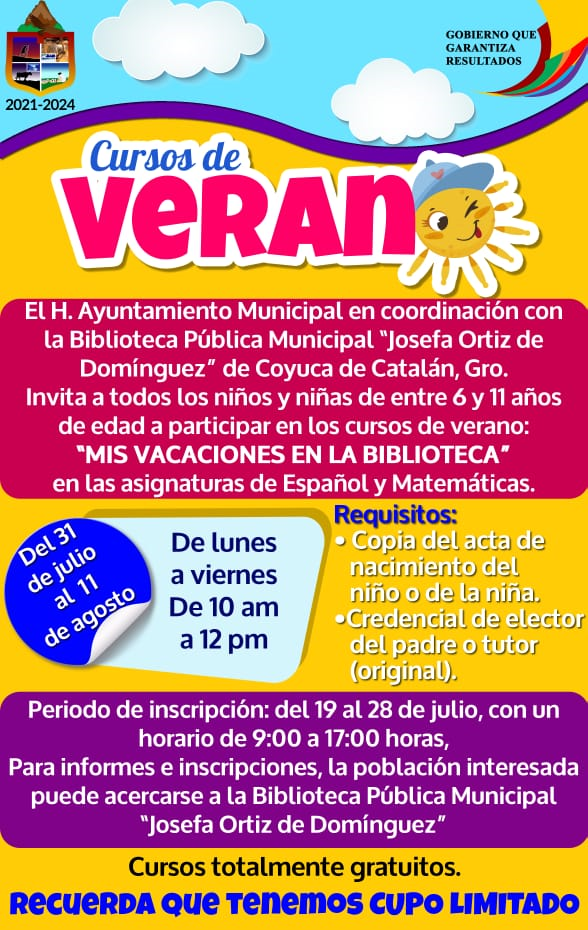 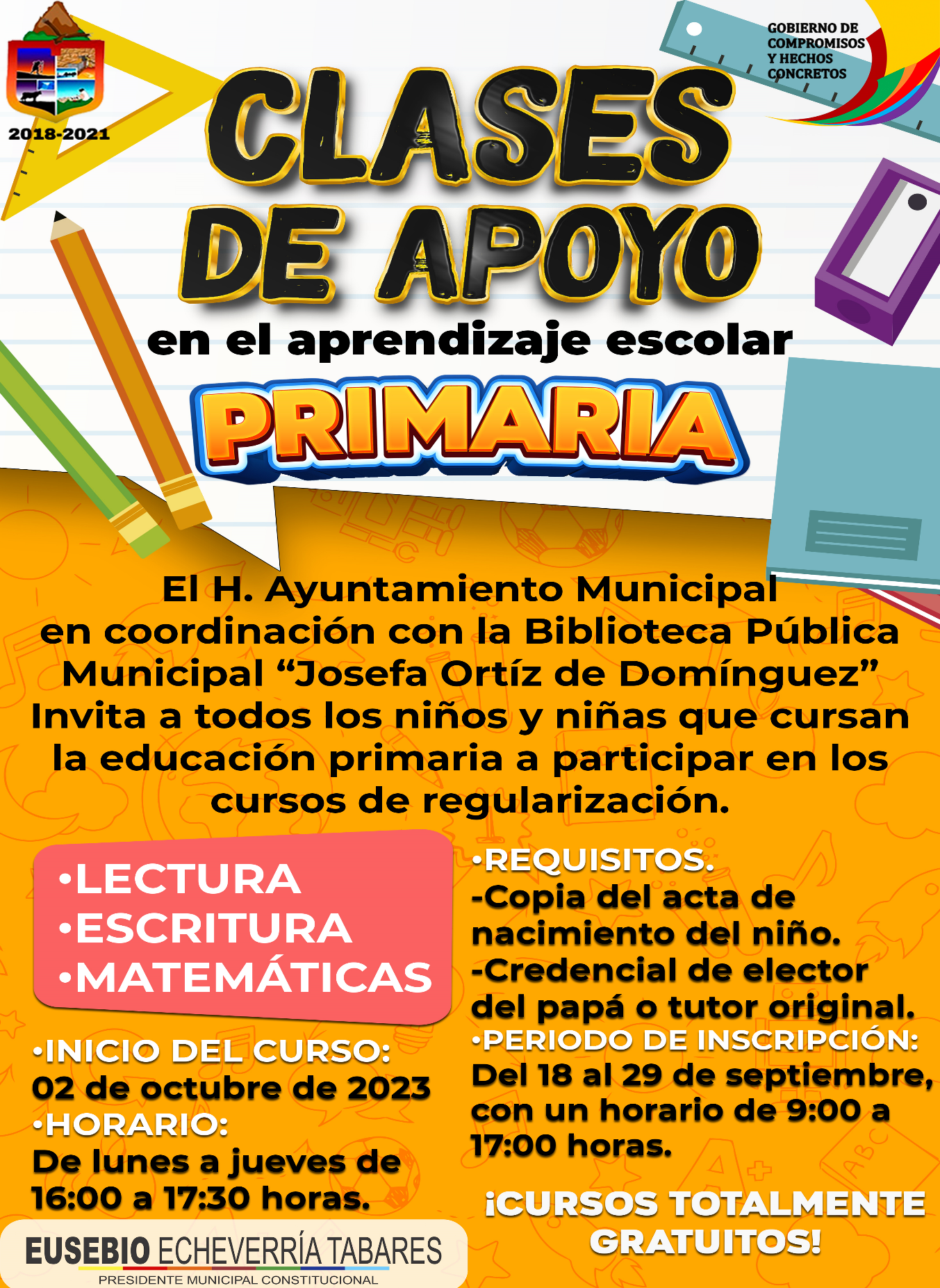 